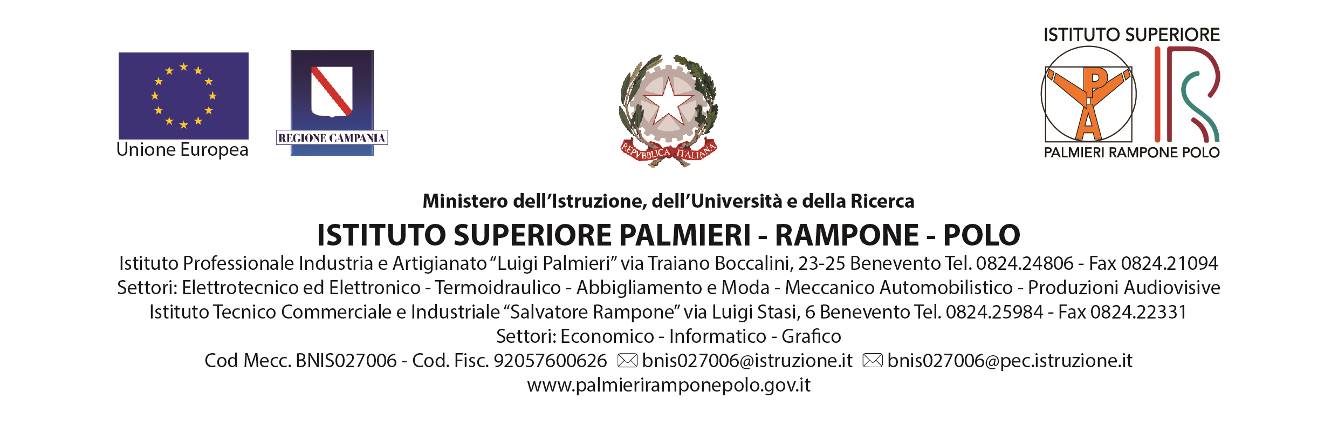 OGGETTO: dichiarazione consenso per l’utilizzo di immagini di alunni ai sensi della normativa in merito vigenteIo sottoscritto _____________________________________________, nato a _______________________________ Prov. (____), il _________________, residente e domiciliato a _______________________________ (___), indirizzo: _____________________________________________________________, PADRE dell'alunno/a ______________________________________ frequentante la classe _____________ sez. _____ Io sottoscritta ______________________________________________ , nata a ________________________________Prov. (____), il _________________, residente e domiciliata a _______________________________ (___), indirizzo: _____________________________________________________________ MADRE dell'alunno/a _____________________________________ frequentante la classe ____________sez. ______Io sottoscritto/a ______________________________________________ , nato/a a ________________________________Prov. (____), il _________________, residente e domiciliato/a a _______________________________ (___), indirizzo: _____________________________________________________________ alunno frequentante la classe _____ _______sez. ______(alunno/a con età >= 14) in qualità di soggetto esercitante la patria potestà sull’alunno/a _______________________________________dichiaro ai sensi e per gli effetti della normativa in merito vigente il proprio consenso all’utilizzo dell’immagine del suddetto alunno/a per i seguenti trattamenti:Fotografie su cartaceoSI     NO	Autorizzo il trattamento per la pubblicazione su materiale cartaceo informativo della scuola di immagini fotografiche e/o digitali dell’interessato raccolte durante attività didattiche, sportive, di orientamento, etc. .Video e foto su internetSI     NO	Autorizzo il trattamento per la pubblicazione, sul sito internet e/o social della scuola di riprese video e/o immagini fotografiche e/o digitali dell’interessato raccolte durante attività didattiche, sportive, di orientamento, etc. .DVD e CDROMSI     NO	Autorizzo il trattamento per la pubblicazione su dvd-cdrom di riprese video o di immagini fotografiche e/o digitale dell’interessato raccolte durante attività didattiche, sportive, di orientamento, etc. .Le immagini e le riprese audio-video realizzate dalla scuola, nonché gli elaborati prodotti dagli studenti durante le attività scolastiche, potranno essere utilizzati esclusivamente per documentare e divulgare le attività della scuola tramite il sito internet di Istituto, i social media gestiti dalla scuola, pubblicazioni, mostre, corsi di formazione, seminari, convegni e altre iniziative promosse dall'Istituto anche in collaborazione con altri Enti.La presente autorizzazione non consente l'uso dell’immagine in contesti che pregiudichino la dignità personale ed il decoro del minore e comunque per uso e/o fini diversi da quelli sopra indicati.Il/la sottoscritto/a conferma di non aver nulla a pretendere in ragione di quanto sopra indicato e di rinunciare irrevocabilmente ad ogni diritto, azione o pretesa derivante da quanto sopra autorizzato.In nessun caso sarà preteso il risarcimento di eventuali danni morali e materiali causati da soggetti terzi o derivati da utilizzi non previsti dalla presente liberatoria.Tutti i trattamenti sono svolti per le finalità proprie delle istituzioni scolastiche. La presente autorizzazione rimane valida fino alla permanenza dell’alunno nell’istituzione scolastica.Il conferimento dei dati è facoltativo e l’eventuale rifiuto del conferimento non causerà alcuna interruzione di servizio da parte dell’Istituto. In relazione ai dati conferiti potranno essere esercitati, in ogni momento, i diritti previsti dalla normativa in merito vigente.Il sottoscritto dichiara di aver preso visione della informativa “Alunni e Familiari” sul sito web della scuola.LUOGO e DATA														FIRMA LEGGIBILE